Çiçeğin Bölümleri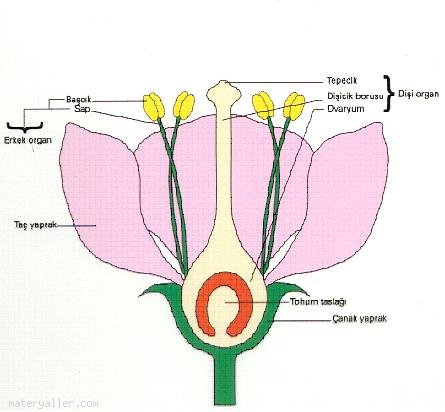 Deneyin Amacı : Çiçeğin kısımlarını incelemekDeney Malzemeleri : Çiçek, bıçak veya jilet, kâğıt, çiçek modeliTeorik Bilgi :Çiçeğin kısımlarıÇanak yaprak: Genelde yeşil renklidir. Çiçeğin en dış kısmını oluşturur. Çiçek tomurcuk halindeyken çiçeği korur.Taç yaprak: Çiçeğin renkli ve kokulu kısmıdır. Tozlaşmada böcekleri çekerek bitkinin çoğalmasında önemli rol oynar.Erkek organ: Polen oluşumunun meydana geldiği kısımdır. Bitkilerde çeşitliliğin oluşmasında etkilidir.Dişi organ: Bitkinin en iç kısmında bulunan üreme organıdır. Yumurtalık, dişicik borusu, ve tepecikten oluşur.Çiçek tablası: Çiçek tablasından salınan şekerli maddeler böceklerin dikkatini çeker ve tozlaşmada etkili rol oynar.Deneyin Yapılışı :Sınıfa getirilen çiçekli bir bitkinin çiçeği ele alınarak tüm kısımları dikkatle incelenir. Aynı işlem çiçek modeli kullanılarak da yapılabilir. Aşağıdaki kısımlar görülür:Çiçeği en dıştan çevreleyen yeşil yapraklardan itibaren kısımları incelenir. Polenler bir kâğıt üzerine silkelenerek incelenir.Deneyin Sonucu :Çiçeğin bölümleri:1.Çanak yaprak2.Taç yaprak3.Erkek organ4.Dişi organ